MAWW LinkedIn Profiles: Partner (via Member Name) + XXX IG LeaderPartner (via Member Name) 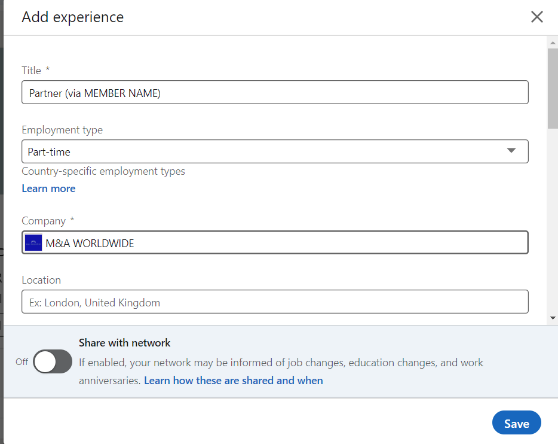 Title Partner (via Member Name)Dates Employed from the Date that Membership started – Until date started as IG Leader XXX (Name of the IG) IG Leader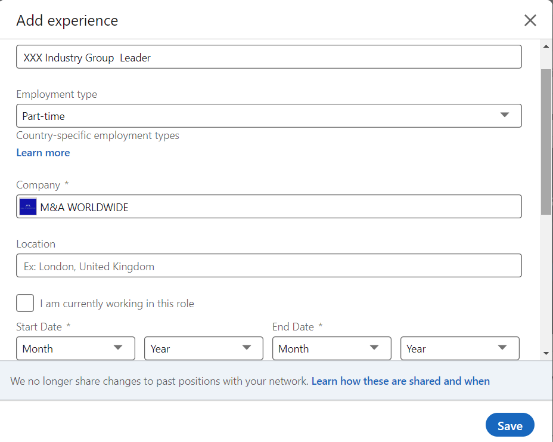 Should add a new collaboration with MAWW, but now as an IG Leader from the Date that the IG started until PresentCompany Name: M&A WORLDWIDEXXX IG Leader Dates Employed from the entrance date as IG Leader – Until presentText to insert in the Description field: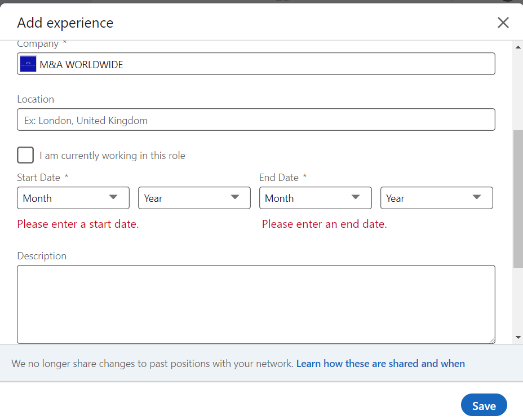 Established in 2004, M&A WORLDWIDE is a global corporate finance advisory organization specifically focused on cross-border advice to the mid-market (deal values of €5m - €200m). We provide dedicated corporate financial advisory services (M&A advice) to mid-market clients looking for global transactions. In 2020, reporting offices of M&A WORLDWIDE completed 553 deals with a value of €3,29 Billion which places M&A WORLDWIDE in the top best-performing M&A advisors with regards to completed number of deals.